UNIVERSIDAD DE GUADALAJARA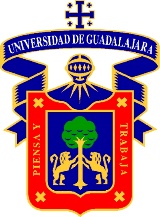 CENTRO UNIVERSITARIO DE LOS LAGOSCOORDINACION DE CARRERACOMITÉ DE TITULACIÓNSOLICITUD DE REGISTRO PARA TITULACIÓNDATOS PERSONALES   Con fundamento en los artículos 8 al 12 y 26 del Reglamento General de Titulación de la Universidad de Guadalajara, se me tome como solicitud la siguiente:     Modalidad de Titulación Así mismo estoy dispuesto a cumplir lo establecido en los Reglamentos mencionados.                                                   NOMBRE Y FIRMAFECHA DE REGISTRO:                                                                                                   Lagos de Moreno; Jal; a  _______ de__________________ de _____________                                                _______________________________Apellido Paterno                  Materno                  Nombre (s)Código sexo                                                     Carrera                                                               Generación                                                      Carrera                                                               Generación Correo electrónico                    Domicilio particular: calle, número   interior, exterior, colonia                     Domicilio particular: calle, número   interior, exterior, colonia Teléfono               Ciudad                         Municipio                                    Estado                Ciudad                         Municipio                                    Estado C.P                             Nombre de la empresa donde trabaja y domicilioPuestoTeléfono DESEMPEÑO ACADÉMICO SOBRESALIENTE  (MODALIDAD)  (  ) Excelencia de Titulación   (  ) Titulación por Promedio EXAMENES (MODALIDAD)  (  ) Examen global teórico-práctico                                              (  )Verbal          ( ) Escrito  (  ) Examen global teórico                                                            (  )Verbal          ( ) Escrito  (  ) Examen general de certificación profesional   (  ) Examen de capacitación profesional técnico-profesional   (  ) Réplica verbal o por escrito INVESTIGACIÓN Y ESTUDIOS DE POSGRADO (MODALIDAD)   (  ) Cursos o Créditos  de maestría de doctorado en Instituciones de Educación superior reconocidos por UdeG  (  ) Trabajos monográficos de actualización   (  ) Seminarios de Investigación   (  ) Seminarios de titulación TESIS, TESINA, E INFORMES (MODALIDAD)  (  ) Tesis   (  ) Tesina  (  ) Informe de prácticas profesionales   (  ) Informe de servicio social PRODUCCCIÒN DE MATERIAL EDUCATIVO, PAQUETE DIDÀCTICO (MODALIDAD)  (  ) Guías comentadas o ilustradas  (  ) Paquetes didáctico   (  ) Propuesta pedagógica TEMA DE TRABAJO DE TITULACIÒN                                                    PARA USO EXCLUSIVO DEL COMITÉ DE TITULACIÒN                                                    PARA USO EXCLUSIVO DEL COMITÉ DE TITULACIÒN                                                    PARA USO EXCLUSIVO DEL COMITÉ DE TITULACIÒN                                                    PARA USO EXCLUSIVO DEL COMITÉ DE TITULACIÒN Director de TitulaciónTel:DICTAMEN Lagos de Moreno; Jal ; a                                 de                        de     Lagos de Moreno; Jal ; a                                 de                        de     Vo.Bo. Comité de TitulaciónVo.Bo. Comité de Titulación